NehemiahPart 2 – Chapter 1BackgroundTimeframe: 446 BC – 424 BC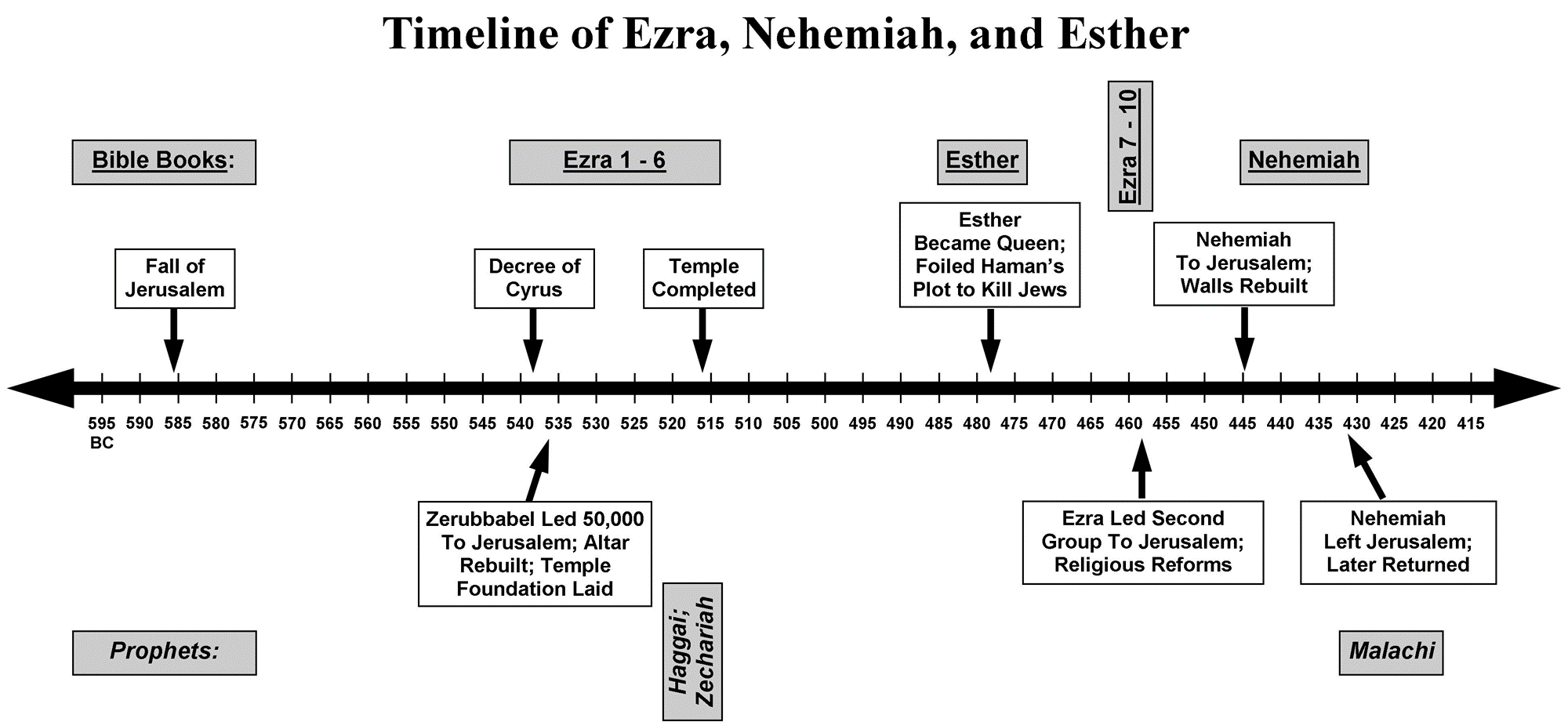 Nehemiah hears the report (vv. 1-3)20th year of the reign of King Artaxerxes I in Chislev (Nov/Dec)Susa was the winter residence of the KingThe “Jews who had escaped” and “survived” the captivity, the “remnant” refer to Jews who had returned from __________“Great distress” and “reproach” = “calamity/distress/disaster and shame/disgrace”Wall is broken down (Ez. 4:12 references a partial, rebuilt wall that was apparently destroyed later by enemies – Ez. 4:23) So at the time of the report, the wall that was destroyed by the Babylonians remains broken downNehemiah’s response (vv. 4-11)He wept, mourned, fasted, prayed, and confessed sin “for days” (v. 4) “night and day” (v. 6)– ____ months pass between this report and when he goes to the King in 2:1Why?Broken city => God’s judgment => people’s sin (Deut. 4:27, 28:64)Broken city represented the Israelites’ ____________ relationship with God“shame/disgrace” – Why? The ___________ of Yhwh has been disgraced and the people and city remain unrestored (vv. 9, 11)Deut. 30:1-10Nehemiah’s prayer (vv. 4-11)His honoring of God (v. 5)A request to hear (v. 6) – “I beseech” = a plea… “please!”A confession on behalf of the people (vv. 6-7)An acknowledgment of God’s warning that has come to pass (v. 8)And the hope of God’s promise to ____________ (v. 9)A reminder that the Israelites are God’s people (v. 10)Another request to hear (v. 11a) – “please!”A focus on those who “delight to revere Your name” (v. 11b)An appeal that God would make his request of the King successful and that the King would show him compassion (v. 11c)Mindful of Deut. 30:1-4, Nehemiah knew that the restoration was not yet completeMost of Nehemiah’s pray is comprised of phrases, truths, and promises from Deuteronomy (4:27, 6:1, 7:9, 21, 9:29, 10:17, 12:5, 28:64, 30:1-4)Insights on LeadershipA leader prizes the __________ of God most of all and delights to revere His Name (vv. 9, 11)A leader grieves most about broken relationships with God and things that disgrace the name of God (vv. 3, 11)A leader identifies with the people under him and takes responsibility for them (vv. 6-7)A leader’s first ___________ is to pray, especially in regard to confession of sin and appealing for the restoration of fellowship between loved ones and God (vv. 6-10)A leader is saturated with Scripture, which governs and guides his responses (vv. 4-11)A leader ____________ in prayer (1:1, 4, 2:1)